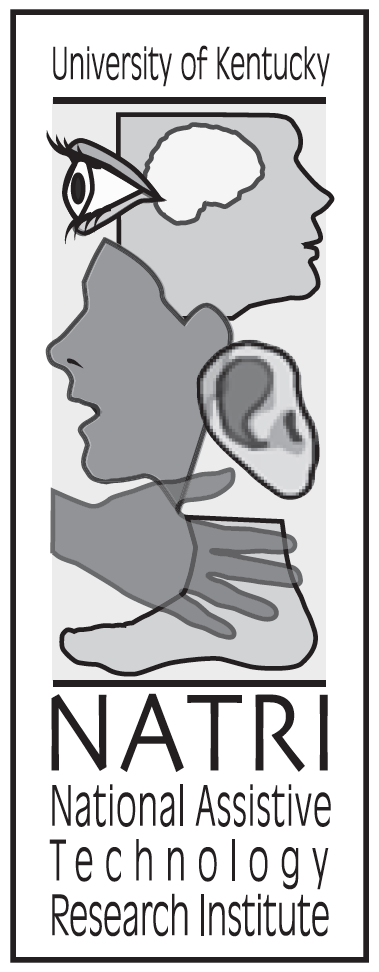 STUDENT INFORMATIONSTUDENT INFORMATIONSTUDENT INFORMATIONStudent NameGradeDate of BirthKevin G.3rd 7-3-2011SchoolDateAT Plan Review DateRussell Elementary7-11-188-1-18POINT OF CONTACT  (Individual assigned to keep the Implementation Plan updated)POINT OF CONTACT  (Individual assigned to keep the Implementation Plan updated)POINT OF CONTACT  (Individual assigned to keep the Implementation Plan updated)Gaberielle MillerEQUIPMENTEQUIPMENTEQUIPMENT AND SOFTWARE TO BE USEDSTATUS (e.g., owned by school, will purchase, will borrow, etc…)iPad or computerOwned by school, each homeroom teacher has 3 assigned iPads in classroom along with 5 computers.EQUIPMENT TASKSEQUIPMENT TASKSEQUIPMENT TASKSTASK (e.g., order/procure AT, load software, adapt/customize devices/software, set upat home/school, maintain/repair, etc.)PERSON RESPONSIBLEDATE DUEThere needs to be an iPad or computer available to Kevin daily.Gaberielle Miller/ Tammie NixonOngoing throughout the school year.IMPLEMENTATION TEAMIMPLEMENTATION TEAMNAME (List all individuals who will implement the AT with the student.)ROLE (e.g., administrator, teacher, family member, service provider, etc…)Gaberielle MillerTeacherTammie NixonSpecial Education Teacher TRAININGTRAININGTRAININGTRAININGTRAININGTRAINING NEEDTRAINEESTRAINERDATES & TIMESFOLLOW UP / ALONG PLANNoneCLASSROOM IMPLEMENTATIONCLASSROOM IMPLEMENTATIONCLASSROOM IMPLEMENTATIONCLASSROOM IMPLEMENTATIONIEP GOALCURRICULUM/DOMAIN (e.g., math, science, PE, art, etc…)PERSON(S) RESPONSIBLEAT NEEDED TO ACCOMPLISH GOAL (List specific AT and customized settings if appropriate)Kevin will demonstrate effective basic writing.WritingMs. Miller/ Special Education TeacherActive Voice: Speech to text deviceKevin will improve his reading skills.ReadingMs. Miller/ Special Education TeacherDigital graphic organizerHOME IMPLEMENTATIONHOME IMPLEMENTATIONHOME IMPLEMENTATIONHOME IMPLEMENTATIONIEP GOALCURRICULUM/DOMAIN (e.g., math, science, PE, art, etc…)PERSON(S) RESPONSIBLEAT NEEDED TO ACCOMPLISH GOAL (List specific AT and customized settings if appropriate)Kevin will demonstrate effective basic writing.WritingParentActive Voice: Speech to text deviceKevin will improve his reading skills.ReadingParentDigital graphic organizerMONITORING/EVALUATIONMONITORING/EVALUATIONMONITORING/EVALUATIONMONITORING/EVALUATIONGOALINSTRUCTIONAL STRATEGY (How will you teach student to use equipment and/or how to achieve goals.)RECORDING SYSTEM & FREQUENCY (e.g., task analysis recording system; score + or - on data recording sheet)PERSONS RESPONSIBLE FOR IMPLEMENTATION / DATA COLLECTIONKevin will demonstrate effective basic writing.Through modeling: I do- We do - You doMeasured by Kevin’s ability to write a complete, simple sentence by using correct capitalization, punctuation, grammar and spelling objectives. Measured by Kevin’s ability to copy a sentence with correct letter formation and spacing. Methods of evaluation includes observation, work samples, and data collection. Ms. Miller/ Tammie NixonKevin will improve his reading skills.Through modeling: I do- We do - You doMeasure by Kevin’s ability to select the main idea from a field of 3 on an instructional level reading passage. Methods of evaluation includes observation, work Samples, and data collection.Ms. Miller/ Tammie Nixon